    　　　　やまなし心のバリアフリー宣言事業所☆ この企業・事業所へのお問い合わせ先 　 ホームページ　 －（登録なし）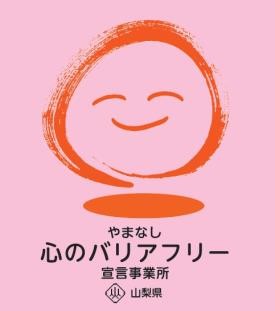 所在地   山梨市三富川浦２２０３担当部署　 －（登録なし）担当者   －（登録なし）電話番号   ０５５３－３９－２７１４ＦＡＸ番号   ０５５３－３９－２７１３	事業所名 社会福祉法人三富福祉会　（法人本部 ・ 県内８事業所）宣言内容 ◇　社員である障害者が、その能力を十分に発揮し、働きやすい職場環境をつくる取組を進めます。◇　全ての障害者に対して、障害を理由とする不当な差別をいたしません。◇　全ての障害者に対して、合理的な配慮の提供に努めます。◇　障害者と障害者でない者が相互に人格と個性を尊重し合いながら共に暮らすことができる共生社会の構築に係る取組を進めます。主な取組 ○　特別支援学校等の職場見学や現場実習の受入を行っています。○　障害者差別の禁止や合理的配慮の提供等についての社員研修を重ねて、　心のバリアフリーへの理解と意識を高めています。